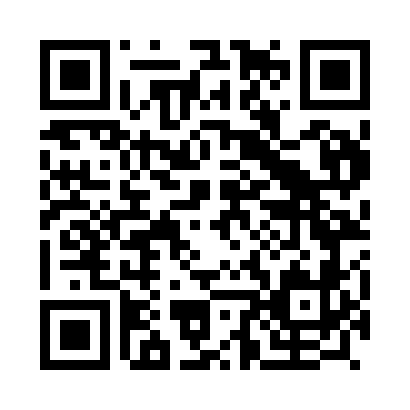 Prayer times for Mendes, PortugalSat 1 Jun 2024 - Sun 30 Jun 2024High Latitude Method: Angle Based RulePrayer Calculation Method: Muslim World LeagueAsar Calculation Method: HanafiPrayer times provided by https://www.salahtimes.comDateDayFajrSunriseDhuhrAsrMaghribIsha1Sat4:106:081:336:438:5810:482Sun4:096:081:336:438:5810:493Mon4:086:081:336:448:5910:504Tue4:076:071:336:449:0010:515Wed4:076:071:336:449:0010:526Thu4:066:071:346:459:0110:537Fri4:066:061:346:459:0110:548Sat4:056:061:346:469:0210:559Sun4:056:061:346:469:0310:5510Mon4:046:061:346:469:0310:5611Tue4:046:061:356:479:0410:5712Wed4:046:061:356:479:0410:5713Thu4:046:061:356:479:0410:5814Fri4:036:061:356:489:0510:5915Sat4:036:061:356:489:0510:5916Sun4:036:061:366:489:0611:0017Mon4:036:061:366:499:0611:0018Tue4:036:061:366:499:0611:0019Wed4:036:061:366:499:0711:0120Thu4:036:061:376:499:0711:0121Fri4:046:071:376:499:0711:0122Sat4:046:071:376:509:0711:0123Sun4:046:071:376:509:0711:0124Mon4:056:071:376:509:0711:0125Tue4:056:081:386:509:0711:0126Wed4:066:081:386:509:0811:0127Thu4:066:091:386:509:0811:0128Fri4:076:091:386:519:0811:0129Sat4:076:091:386:519:0711:0130Sun4:086:101:396:519:0711:00